Name of Journal: World Journal of HepatologyESPS Manuscript NO: 25662Manuscript Type: MinireviewsImplication of the intestinal microbiome in complications of cirrhosisBhat M et al. Intestinal microbiome/cirrhosisMamatha Bhat, Bianca M Arendt, Venkat Bhat, Eberhard L Renner, Atul Humar, Johane P AllardMamatha Bhat, Bianca M Arendt, Eberhard L Renner, Johane P Allard, Division of Gastroenterology, University Health Network, Toronto M5G 2N2, CanadaMamatha Bhat, Eberhard L Renner, Atul Humar, Johane P Allard, Department of Medicine, University of Toronto, Toronto M5G 2N2, CanadaMamatha Bhat, Eberhard L Renner, Atul Humar, Multi-organ Transplant Program, University Health Network, Toronto M5G 2N2, CanadaVenkat Bhat, Department of Psychiatry, McGill University, Toronto M5G 2N2, CanadaAuthor contributions: Bhat M performed the data collection, majority of the writing, prepared the figures and tables; Bhat V helped with data collection; Arendt B, Renner E, Humar A and Allard J provided the input in writing the paper.Conflict-of-interest statement: There is no conflict of interest associated with the senior author or other coauthors contributed their efforts in this manuscript.Open-Access: This article is an open-access article which was selected by an in-house editor and fully peer-reviewed by external reviewers. It is distributed in accordance with the Creative Commons Attribution Non Commercial (CC BY-NC 4.0) license, which permits others to distribute, remix, adapt, build upon this work non-commercially, and license their derivative works on different terms, provided the original work is properly cited and the use is non-commercial. See: http://creativecommons.org/licenses/by-nc/4.0/Manuscript source: Invited manuscriptCorrespondence to: Mamatha Bhat, MD, Department of Medicine, University of Toronto, 585 University Avenue, Toronto M5G 2N2, Canada. mamatha.bhat@mail.mcgill.caTelephone: +1-416-3404800Fax: +1-416-3404041Received: March 18, 2016Peer-review started: March 21, 2016First decision: April 19, 2016Revised: May 6, 2016Accepted: July 29, 2016Article in press: Published online: Abstract	The intestinal microbiome (IM) is altered in patients with cirrhosis, and emerging literature suggests that this impacts on the development of complications. The PubMed database was searched from January 2000 to May 2015 for studies and review articles on the composition, pathophysiologic effects and therapeutic modulation of the IM in cirrhosis. The following combination of relevant text words and MeSH terms were used, namely intestinal microbiome, microbiota, or dysbiosis, and cirrhosis, encephalopathy, spontaneous bacterial peritonitis, hepatorenal syndrome, variceal bleeding, hepatopulmonary syndrome, portopulmonary hypertension and hepatocellular carcinoma. The search results were evaluated for pertinence to the subject of IM and cirrhosis, as well as for quality of study design. The IM in cirrhosis is characterized by a decreased proportion of Bacteroides and Lactobacilli, and an increased proportion of Enterobacteriaceae compared to healthy controls. Except for alcoholic cirrhosis, the composition of the IM in cirrhosis is not affected by the etiology of the liver disease. The percentage of Enterobacteriaceae increases with worsening liver disease severity and decompensation and is associated with bacteremia, spontaneous bacterial peritonitis and hepatic encephalopathy. Lactulose, rifaximin and Lactobacillus-containing probiotics have been shown to partially reverse the cirrhosis associated enteric dysbiosis, in conjunction with improvement in encephalopathy. The IM is altered in cirrhosis, and this may contribute to the development of complications associated with end-stage liver disease. Therapies such as lactulose, rifaximin and probiotics may, at least partially, reverse the cirrhosis-associated changes in the IM. This, in turn, may prevent or alleviate the severity of complications.Key words: Intestinal microbiome; Cirrhosis; Encephalopathy© The Author(s) 2016. Published by Baishideng Publishing Group Inc. All rights reserved.Core tip: There has recently been an increasing understanding of the importance of the intestinal microbiome in the physiology of cirrhosis and its complications. Novel sequencing techniques have enabled a better characterization of the bacteria in the intestinal microbiome of patients with cirrhosis, and how this differs from the microbiome in a healthy individual. Additionally, therapeutics for enteric dysbiosis in patients with cirrhosis have been studied, and have shown promise in reducing the morbidity of complications in cirrhosis. In this review, we will critically review the literature on characterization of the intestinal microbiome in cirrhosis, its role in complications, and the evidence for strategies to address enteric dysbiosis.Bhat M, Arendt BM, Bhat V, Renner EL, Humar A, Allard JP. Implication of the intestinal microbiome in complications of cirrhosis. World J Hepatol 2016; In pressINTRODUCTION Emerging literature has demonstrated that the intestinal microbiome (IM) plays an important role in health and disease. The intestine of a healthy adult harbors 100 trillion intestinal bacteria, and at least 500 different species have been identified with novel molecular biology techniques that allow for sequencing of whole genomes of the IM[1,2]. The healthy adult IM consists principally of Bacteroides and Firmicutes, which together comprise over 90% of the bacteria present in the colon[3]. The Bacteroides are Gram-negative, anaerobic, non-spore-forming bacteria, and especially produce carbohydrate-degrading enzymes, whereas the Firmicutes are Gram-positive, anaerobic, spore-forming bacteria, that ferment simple sugars leading to the production of short-chain fatty acids such as butyrate, acetate and propionate[4]. The concentrations of bacteria progressively increase from the proximal to the distal digestive tract, from a maximum of 103 bacteria/mL in the stomach to 1012 bacteria/mL in the colon[5]. The IM has various functions that affect biochemical, metabolic and physiologic processes both within the intestine and elsewhere in the body[6]. These physiologic functions include the digestion of nutrients, with bacterial disaccharidases transforming unabsorbed dietary sugars to short chain fatty acids (SCFA)[7]. These SCFA can be used as a source of energy by the human body, as they are absorbed through the colon. In addition, butyrate and acetate can be a source of fuel for the enterocytes[8], affect lipid metabolism[9], and have anti-inflammatory effects[10]. Intestinal bacteria can also produce vitamins such as folate and vitamin K[11,12], which are absorbed into the bloodstream[12]. Additionally, the presence of the physiologic IM within the intestinal milieu prevents colonization by pathogenic bacteria and decreases intestinal permeability[8]. Crosstalk between bacteria and enterocytes via binding sites and Toll-like receptors help distinguish commensal from pathogenic bacteria[13]. The microbiota then generate an immune response to pathogenic bacteria, and enable oral tolerance by preventing a reaction to dietary protein antigens. Many endogenous bacteria can produce bacteriocins that hinder replication of pathogenic bacterial species[14]. Additionally, commensal microbiota have been shown to promote regulatory T cell function[15] and maturation of natural killer T cells[16]. Finally, many medications including digoxin, opiates, hormones and various antibiotics are transformed into their active forms through intestinal bacterial metabolism. Bacterial deconjugation of glucuronide, sulfate and cysteine conjugates decreases the polarity of drugs, and enables enterohepatic circulation, reabsorption, and prolonged retention[17]. One prime example of a compound whose bacterial metabolism is essential to its activity is sulfasalazine, which is broken down into 5-aminosalicylic acid and sulfapyridine[18]. Additionally, the effects of anticancer immunotherapy can be modulated by the intestinal microbiota. The antitumor effects of CTLA4 blockade were shown to be dependent on specific Bacteroides species[19].Bacterial growth and functions may be affected by several physiologic and anatomic conditions in the GI tract such as peristalsis (may inhibit mucosal attachment of ingested bacteria), the presence of gastric acid and bile (toxic effects), the presence of proteolytic enzymes (degradation of bacteria), the intestinal mucus layer (trapping of bacteria), the ileocecal valve preventing retrograde bacterial translocation[20,21], and secretory IgA inhibiting bacterial proliferation[22]. Changes in small intestinal and colonic motility, gastric acid secretion, bile flow/composition, and the intestinal innate immune response can impact bacterial composition and lead to overgrowth[23]. In addition, external factors such as diet[24], antibiotic use[25] and other environmental factors[26] affect IM composition. IM composition can also be affected by disease states and vice versa, as shown in various types of autoimmune, metabolic and malignant conditions including colon and gynecologic cancers[3,27-30]. Intestinal microbial dysbiosis, with both qualitative and quantitative changes in bacterial species, has also been associated with the development of obesity[31], diabetes[32], metabolic syndrome[33] and inflammatory bowel disease[34]. In relation to liver disease, recent studies have reported differences in the IM associated with non-alcoholic fatty liver disease (NAFLD)[35,36], alcoholic liver disease[37] and liver cancer[38]. The IM composition in cirrhosis has been shown to be associated with the development of complications, particularly spontaneous bacterial peritonitis and encephalopathy. The goal of this review is to highlight the unique composition of the IM in cirrhosis, its underlying pathophysiology, and its association with clinical manifestations and complications of cirrhosis. Additionally, we will review therapeutic strategies in cirrhosis aimed at restoring a healthy microbiome and at reducing complications. RESEARCH AND LITERATUREThe PubMed database was searched from 2000 to May 2015 for studies on the causes, outcomes and modulation of the IM in cirrhosis. The following combination of relevant text words and MeSH terms were used: “intestinal microbiome”, microbiome, microbiota, or dysbiosis, and cirrhosis, encephalopathy, spontaneous bacterial peritonitis, hepatorenal syndrome, variceal bleeding, hepatopulmonary syndrome, portopulmonary hypertension and HCC. Our search included both original and review articles as well as letters to the editor. We (MB and VB) obtained 369 abstracts, manually searching the abstracts for pertinence to the subject of IM and cirrhosis,. This resulted in 46 entries that provided information on the etiology, pathophysiology, characterization of the IM, and management of enteric dysbiosis in cirrhosis. Table 1 summarizes the results of our systematic review.ENTERIC DYSBIOSIS IN LIVER DISEASEEmerging literature suggests that the IM is not only altered in liver disease of various etiologies, but that this dysbiosis may play an etiopathogenetic role. For example, dysbiosis may contribute to NAFLD[35,39] by contributing to enhanced hepatic fat accumulation[39]. In a cross-sectional study, patients with non-alcoholic steatohepatitis (NASH) had a significantly lower percentage of Bacteroides in their stool[35] compared to patients with simple steatosis and healthy controls, although a cause-effect relationship could not be established. Mechanisms engendered by microbial genes, such as an increase in appetite signaling, energy extraction from the diet, and expression of lipogenic genes likely contribute to enhanced hepatic fat accumulation[31,40]. In addition, hepatic inflammation and fibrosis in patients with NASH are thought to occur due to bacterial translocation of intestine-derived microbial products (including endotoxin) and activation of Toll-like receptor (TLR) signaling[41,42]. This results in stimulation of hepatic stellate cell activity, with subsequent liver fibrogenesis[43]. The role of bacterial lipopolysaccharide (endotoxin) in fibrogenesis has been confirmed in mouse models, where TLR4 knockout significantly decreased expression of markers for liver fibrosis such as collagen, α-smooth muscle actin, procollagen-I, transforming growth factor-β1 and matrix metalloproteinase-2[44]. It is thought that enteric dysbiosis in the context of liver disease of any etiology contributes through the above mechanism to liver disease progression. CHARACTERIZATION OF INTESTINAL MICROBIOME IN CIRRHOSIS Evidence of bacterial overgrowth in cirrhosis Patients with cirrhosis have both qualitative and quantitative changes in their gut microbiota[45-47]. Small intestinal bacterial overgrowth, defined as >105 CFU/mL and/or the presence of colonic bacteria in upper jejunal aspirate, is present in 48 to 73% of cirrhotic patients[48,49]. Impaired small intestinal motility[50], decreased bile flow[51], and dysregulated secretion of immunoglobulin A[51] and antimicrobial molecules[52] all contribute to small intestinal bacterial overgrowth in patients with cirrhosis (Figure 1).IM composition in cirrhosis In addition to this increased bacterial burden, taxonomic differences in the fecal microbial communities have been demonstrated [51,53-56]. Patients with cirrhosis commonly have decreased proportions of beneficial, autochthonous taxa, such as Lachnospiraceae, Ruminococcaceae and Clostridiales XIV. There is a relative overgrowth of potentially pathogenic bacteria such as Enterobacteriaceae, Staphylococcaeae, and Enterococcaceae, whose abundance correlates with disease progression and endotoxemia[53,55,56]. A recent study comparing the microbiome in cirrhosis versus healthy controls revealed that the beneficial Bacteroides genus was significantly decreased in patients with cirrhosis[24]. Additional bacterial species that enrich the health and diversity of the microbiome, such as Faecalibacterium prausnitzii (anti-inflammatory properties) and Coprococcus comes (butyrate production) were found to occupy a relatively lower proportion of the microbiome in cirrhosis[41]. Most studies have shown that the etiology of cirrhosis does not affect taxonomic composition, with similar fecal microbial communities across the spectrum of liver disease etiologies[51,57]. Recently however, the pattern of dysbiosis has been reported to be slightly different in alcoholic cirrhosis, with higher Enterobacteriaceae and a higher proportion of patients with endotoxemia compared to cirrhotic patients of non-alcoholic etiologies. This held true after adjusting for severity of disease (MELD score) and abstinence[42].Mechanisms associated with dysbiosis in cirrhosis The beneficial, autochthonous taxa of the IM generate SCFA that sustain colonocytes and decrease inflammation, in addition to anti-bacterial peptides that help prevent colonization by pathogenic taxa and reinforce the intestinal barrier[58]. The decreased presence of certain benign bacteria is thought to be due to decreased bile acid production in cirrhosis. This environment allows pathogenic bacteria to thrive and outgrow the “beneficial” species[6]. The combination of a decreased, “leaky” intestinal barrier with increased endotoxin production by pathogenic taxa such as the Enterobacteriaceae can lead to endotoxemia[41].IM and severity of cirrhosis The IM composition appears to vary with the severity of cirrhosis and the presence of complications. The increased presence of the Streptococaceae taxon has been correlated with worsening Child-Pugh score, whereas the Lachnospiraceae taxon was associated with less severe disease[53]. However, the Child-Pugh score includes hepatic encephalopathy as a component, and encephalopathy itself is associated with a distinct IM as described further below. Later studies of the IM in cirrhotics have therefore employed the MELD score, in order to allow for simple correlation of the IM with severity of liver dysfunction. Enterobacteriaceae species have been reported to be associated with higher MELD scores, whereas the Ruminococcaceae species have been associated with lower MELD scores[56]. A study of the IM in patients with advanced liver disease revealed that decreased abundance of Bifidobacterium and increased abundance of Enterococcus were associated with increasing liver dysfunction[59]. The term “cirrhosis dysbiosis ratio” was coined to describe the ratio of autochthonous taxa (taxa that are benign and usually present in the gut such as Ruminococcaceae, Lachnospiraceae , and Clostridiales) to non-autochthonous ones (Enterobacteriaceae and Bacteroidaceae). This ratio was highest among healthy individuals as expected, and decreased with worsening MELD score and degree of hepatic decompensation[57]. Those with compensated cirrhosis had a cirrhosis-dysbiosis ratio of 0.89, whereas those with decompensated cirrhosis had a ratio of 0.66, and patients hospitalized for cirrhosis related complications had a ratio of 0.32 (P < 0.0001). An increase in the relative abundance of pathogenic bacteria was associated with the development of complications such as hepatic encephalopathy. Liver disease stability over months was associated with a stable cirrhosis-dysbiosis ratio[57].Interestingly, salivary dysbiosis is concomitantly present with enteric dysbiosis, with a relative increased abundance of Enterobacteriaceae and decrease in autochthonous species[60]. Dysbiosis of the salivary microbiome was particularly pronounced in patients requiring 90-d liver-related hospitalizations. Thus, the salivary microbiome may serve as a substitute for the intestinal microbiome, and would be an easier sample to obtain.Patients with cirrhosis show changes in both serum and fecal bile acids, which results from decreased liver synthetic function, altered enterohepatic circulation and altered IM composition. Overgrowth of Enterobacteriaceae leads to impaired conversion of primary to secondary bile acids[61]. This results in a decreased ratio of secondary to primary bile acids, along with a reduced overall fecal bile acid concentration, which correlate with increasing severity of liver disease. These findings are accompanied by a concomitant increase in serum bile acids[61].IMPACT OF MICROBIOME ON COMPLICATIONS OF CIRRHOSIS IM and sepsis Complications of end-stage liver disease, such as spontaneous bacterial peritonitis and hepatic encephalopathy, have been linked to pathological bacterial translocation. The translocation of bacteria or their products (such as muramyl-dipeptides, lipopolysaccharides (endotoxin), peptidoglycans and bacterial DNA) from the intestine to the mesenteric lymph nodes is a normal physiological process that bolsters host immunity[62]. Pathological bacterial translocation occurs due to an increase in the rate or degree of translocation. This is the case in cirrhosis, given the leaky intestinal barrier and relatively immunodeficient state[49]. The bacteria causing SBP are mostly gram-negative bacilli such as Escherichia coli and other members of the Enteriobacteriaceae family (Proteus, Klebsiella and Enterobacter), which are present in higher abundance in the gut microbiota of cirrhotic patients[51,53,55,56]. Migration of these bacteria to the peritoneal cavity or systemic circulation results in peritonitis and bacteremia, respectively. Pathological bacterial translocation triggers inflammation and the hyperdynamic circulation of cirrhosis that contributes to portal hypertension. These in turn result in serious systemic infections with up to 38% mortality[6,63]. Therefore, translocation of bacteria from an altered IM represents an important determinant of mortality in cirrhotic patients. IM and hepatic encephalopathy The IM contributes to development of hepatic encephalopathy through ammoniagenesis and an endotoxin-driven inflammatory response. Additional compounds produced by the microbiota, such as mercaptans, phenols, short- and medium-chain fatty acids and benzodiazepine-like compounds, potentially contribute as well[2]. In a metagenomic study of the microbiome in cirrhosis, Qin et al. performed in-depth assessment of functions of the microbiome enriched in liver cirrhosis[64]. In cirrhosis, bacterial genes involved in the assimilation or dissimilation of nitrate to or from ammonia, denitrification, GABA (gamma-aminobutyric acid) biosynthesis, and amino acid transport were highly represented[64]. Additionally, manganese-related transport system modules were enriched in the IM of patients with cirrhosis[64]. This may be associated with manganese accumulation within the basal ganglia of cirrhotic patients, which is thought to contribute to hepatic encephalopathy[65]. A patient discrimination index was developed based on a group of 15 bacterial species, and it was highly accurate as a biomarker for cirrhosis. In addition to the enteric dysbiosis described above, altered intestinal permeability results in translocation of bacteria and their products, which has an important effect on the progression of cirrhosis[66]. IM and HCC Hepatocellular carcinoma (HCC) is another complication of cirrhosis whose development may be influenced by the altered IM in the cirrhotic patient[67], although there is no concrete evidence as yet. It is well known that chronic inflammation can foster the initiation and progression of malignancies. Translocation of intestinal bacteria can lead to hepatic inflammation, with release of key inflammatory mediators such as NF-kB and TLR4. Downregulation of the NF-kB signaling pathway in vivo (by ablating the protein that activates this transcription factor) was shown to sequentially induce NAFLD, fibrosis and finally HCC[68]. TLR4 and the IM contributed to tumor progression in an HCC mouse model, and have therefore been proposed as chemopreventive targets[69]. This study suggests that the IM may have adverse effects on hepatic stellate cell function, activating the release of inflammatory mediators that promote HCC development. MODULATION OF INTESTINAL MICROBIOME IN CIRRHOSIS LactuloseThe longstanding practice of treating hepatic encephalopathy with lactulose not only decreases ammonia absorption, but also results in modulation of the IM with decreased ammonia production[70]. Lactulose acidifies the colonic pH, which renders the environment hostile to the urease-producing Klebsiella and Proteus species. Conversely, the intestinal lumen becomes friendlier to non-urease-producing lactobacilli and bifidobacteria. The end-result of these changes in the microbiome is decreased ammonia production[71].AntibioticsAntibiotics such as neomycin, metronidazole and ciprofloxacin have been used in the past to treat hepatic encephalopathy, although the IM was never characterized in this context. More recently, rifaximin has been offered to patients with lactulose-resistant hepatic encephalopathy. In a prospective, open-label study, 20 cirrhotic patients with minimal hepatic encephalopathy were treated with rifaximin 550 mg twice daily for 8 wk[72]. The IM, serum metabolome, and cognitive function were assessed before and after rifaximin treatment in all 20 patients. Although a significant improvement in cognitive function and endotoxemia was seen, the composition of the IM was not distinctly different. Rather, there was a shift from pathogenic to beneficial metabolite linkages around pathogenic bacterial species (Enterobacteriaceae and Porphyromonadaceae). Therefore, although the IM composition itself was not altered, the metabolic profile produced by the pathogenic species was more beneficial. On the other hand, the correlation networks around the autochthonous bacteria (looking at the interactions between the microbiome and metabolome) remained the same. This study therefore illustrated how rifaximin could alter intestinal microbial linkages with metabolites, without any significant effect on microbial composition or abundance per se[72].ProbioticsThe effect of probiotic therapy on the IM in cirrhotic patients has also been studied[73]. One appealing benefit of probiotics is their excellent safety profile. A phase I, 8-wk, randomized controlled trial of the probiotic Lactobacillus GG in 30 patients with minimal hepatic encephalopathy revealed that it was safe and well-tolerated, while decreasing the risk of endotoxemia and lowering TNF-α in the serum, plasma and liver [74]. Enteric dysbiosis was reduced, with a relatively decreased proportion of Enterobacteriaceae and Porphyromonadaceae (both associated with worse disease in cirrhosis). Conversely, the abundance of autochthonous species like Lachnospiraceae, Ruminococcaceae, and Clostridiales XIV increased. There was no change in the Lactobacillaceae abundance, and it was hypothesized that this species either promoted colonization by beneficial microbiota or enhanced intestinal epithelial function and the immune system, thereby displacing pathogens[74]. Additionally, changes in metabolites related to amino acid, vitamin and secondary bile acid were found. Cognition however was not improved, although this trial was a phase I study without the statistical power to determine this outcome[72,74].A second randomized, double-blind, placebo-controlled trial of VSL#3 daily for 6 mo assessed the probiotic’s efficacy in preventing recurrent encephalopathy, reducing severity of liver disease and reducing hospitalizations[75]. There was a tendency towards decreased episodes of recurrent encephalopathy (primary outcome), with 34.8% in the probiotic group versus 51.6% in the placebo group (P = 0.12). In addition, there was a significantly reduced risk of hospitalization, as well as improved Child-Pugh and MELD scores with daily use of VSL#3.Fecal Microbiota TransplantationThis is a potentially interesting approach to addressing enteric dysbiosis, although the only evidence to date is a single case report where healthy gut microbiota transfer was used to treat hepatic encephalopathy[76]. This was recently described in a case report of a patient with Grade 1-2 encephalopathy not responsive to lactulose, and unable to afford rifaximin. Fecal microbiota from a healthy stool donor was transplanted into the patient by colonoscopy and by retention enemas weekly over a 5-wk period. The patient’s alertness, as well as his performance on measures of encephalopathy (inhibitory control test and Stroop test) significantly improved and normalized. This case demonstrates that fecal microbiota transplantation is a plausible strategy in treating mild encephalopathy by correcting enteric dysbiosis, although further larger-scale studies are required.In summary, the IM is significantly altered in cirrhosis, with a decrease in beneficial, autochthonous bacterial species such as Bacteroides, and an increase in pathogenic bacteria such as the Enterobacteriaceae. Except for alcoholic liver disease, IM composition appears to be similar across etiologies of hepatic cirrhosis. The dysregulated IM likely is associated with and may contribute to the development of complications of end-stage liver disease, including hyperdynamic circulation, portal hypertension, bacteremia, spontaneous bacterial peritonitis, and encephalopathy. The role of the IM in the development of hepatorenal syndrome and HCC is suspected, but not yet elucidated. Treatment with lactulose, antibiotics, and probiotics may be effective in preventing or improving these complications by targeting the enteric dysbiosis.REFERENCES1 Petrosino JF, Highlander S, Luna RA, Gibbs RA, Versalovic J. Metagenomic pyrosequencing and microbial identification. Clin Chem 2009; 55: 856-866 [PMID: 19264858 DOI: 10.1373/clinchem.2008.107565]2 Minemura M, Shimizu Y. Gut microbiota and liver diseases. World J Gastroenterol 2015; 21: 1691-1702 [PMID: 25684933 DOI: 10.3748/wjg.v21.i6.1691]3 Qin J, Li R, Raes J, Arumugam M, Burgdorf KS, Manichanh C, Nielsen T, Pons N, Levenez F, Yamada T, Mende DR, Li J, Xu J, Li S, Li D, Cao J, Wang B, Liang H, Zheng H, Xie Y, Tap J, Lepage P, Bertalan M, Batto JM, Hansen T, Le Paslier D, Linneberg A, Nielsen HB, Pelletier E, Renault P, Sicheritz-Ponten T, Turner K, Zhu H, Yu C, Li S, Jian M, Zhou Y, Li Y, Zhang X, Li S, Qin N, Yang H, Wang J, Brunak S, Doré J, Guarner F, Kristiansen K, Pedersen O, Parkhill J, Weissenbach J, Bork P, Ehrlich SD, Wang J. A human gut microbial gene catalogue established by metagenomic sequencing. Nature 2010; 464: 59-65 [PMID: 20203603 DOI: 10.1038/nature08821]4 Fischbach MA, Sonnenburg JL. Eating for two: how metabolism establishes interspecies interactions in the gut. Cell Host Microbe 2011; 10: 336-347 [PMID: 22018234 DOI: 10.1016/j.chom.2011.10.002.]5 Vanderhoof JA. Etiology and pathogenesis of small intestinal bacterial overgrowth. [accessed 2015 Mar]. Available from: URL: http//www.uptodate.com.proxy3.library.mcgill.ca/contents/etiology-and-pathogenesis-of-small-intestinal-bacterial-overgrowth?source=machineLearning&search=bacterialovergrowth&selectedTitle=3~122§ionRank=5&anchor=H26 Schnabl B, Brenner DA. Interactions between the intestinal microbiome and liver diseases. Gastroenterology 2014; 146: 1513-1524 [PMID: 24440671 DOI: 10.1053/j.gastro.2014.01.020]7 Schwiertz A, Taras D, Schäfer K, Beijer S, Bos NA, Donus C, Hardt PD. Microbiota and SCFA in lean and overweight healthy subjects. Obesity (Silver Spring) 2010; 18: 190-195 [PMID: 19498350 DOI: 10.1038/oby.2009.167]8 Donohoe DR, Garge N, Zhang X, Sun W, O'Connell TM, Bunger MK, Bultman SJ. The microbiome and butyrate regulate energy metabolism and autophagy in the mammalian colon. Cell Metab 2011; 13: 517-526 [PMID: 21531334 DOI: 10.1016/j.cmet.2011.02.018.]9 Awad AB, Horvath PJ, Andersen MS. Influence of butyrate on lipid metabolism, survival, and differentiation of colon cancer cells. Nutr Cancer 1991; 16: 125-133 [PMID: 1796008]10 Maslowski KM, Vieira AT, Ng A, Kranich J, Sierro F, Yu D, Schilter HC, Rolph MS, Mackay F, Artis D, Xavier RJ, Teixeira MM, Mackay CR. Regulation of inflammatory responses by gut microbiota and chemoattractant receptor GPR43. Nature 2009; 461: 1282-1286 [PMID: 19865172 DOI: 10.1038/nature08530]11 LeBlanc JG, Milani C, de Giori GS, Sesma F, van Sinderen D, Ventura M. Bacteria as vitamin suppliers to their host: a gut microbiota perspective. Curr Opin Biotechnol 2013; 24: 160-168 [PMID: 22940212 DOI: 10.1016/j.copbio.2012.08.005]12 Conly JM, Stein K, Worobetz L, Rutledge-Harding S. The contribution of vitamin K2 (menaquinones) produced by the intestinal microflora to human nutritional requirements for vitamin K. Am J Gastroenterol 1994; 89: 915-923 [PMID: 8198105]13 Wells JM, Rossi O, Meijerink M, van Baarlen P. Epithelial crosstalk at the microbiota-mucosal interface. Proc Natl Acad Sci USA 2011; 108 Suppl 1: 4607-4614 [PMID: 20826446 DOI: 10.1073/pnas.1000092107]14 Gorbach SL. Probiotics and gastrointestinal health. Am J Gastroenterol 2000; 95: S2-S4 [PMID: 10634218]15 Round JL, Mazmanian SK. Inducible Foxp3+ regulatory T-cell development by a commensal bacterium of the intestinal microbiota. Proc Natl Acad Sci USA 2010; 107: 12204-12209 [PMID: 20566854 DOI: 10.1073/pnas.0909122107]16 Zeissig S, Blumberg RS. Commensal microbial regulation of natural killer T cells at the frontiers of the mucosal immune system. FEBS Lett 2014; 588: 4188-4194 [PMID: 24983499 DOI: 10.1016/j.febslet.2014.06.042]17 Mikov M. The metabolism of drugs by the gut flora. Eur J Drug Metab Pharmacokinet 1994; 19: 201-207 [PMID: 7867662]18 Peppercorn MA. Sulfasalazine. Pharmacology, clinical use, toxicity, and related new drug development. Ann Intern Med 1984; 101: 377-386 [PMID: 6147110]19 Vétizou M, Pitt JM, Daillère R, Lepage P, Waldschmitt N, Flament C, Rusakiewicz S, Routy B, Roberti MP, Duong CP, Poirier-Colame V, Roux A, Becharef S, Formenti S, Golden E, Cording S, Eberl G, Schlitzer A, Ginhoux F, Mani S, Yamazaki T, Jacquelot N, Enot DP, Bérard M, Nigou J, Opolon P, Eggermont A, Woerther PL, Chachaty E, Chaput N, Robert C, Mateus C, Kroemer G, Raoult D, Boneca IG, Carbonnel F, Chamaillard M, Zitvogel L. Anticancer immunotherapy by CTLA-4 blockade relies on the gut microbiota. Science2015; 350: 1079-1084 [PMID: 26541610 DOI: 10.1126/science.aad1329]20 Phillips SF, Quigley EM, Kumar D, Kamath PS. Motility of the ileocolonic junction. Gut 1988; 29: 390-406 [PMID: 3281873]21 Roland BC, Ciarleglio MM, Clarke JO, Semler JR, Tomakin E, Mullin GE, Pasricha PJ. Low ileocecal valve pressure is significantly associated with small intestinal bacterial overgrowth (SIBO). Dig Dis Sci 2014; 59: 1269-1277 [PMID: 24795035 DOI: 10.1007/s10620-014-3166-7]22 Riordan SM, McIver CJ, Wakefield D, Duncombe VM, Thomas MC, Bolin TD. Small intestinal mucosal immunity and morphometry in luminal overgrowth of indigenous gut flora. Am J Gastroenterol 2001; 96: 494-500 [PMID: 11232696]23 Bures J, Cyrany J, Kohoutova D, Förstl M, Rejchrt S, Kvetina J, Vorisek V, Kopacova M. Small intestinal bacterial overgrowth syndrome. World J Gastroenterol 2010; 16: 2978-2990 [PMID: 20572300]24 Wu GD, Chen J, Hoffmann C, Bittinger K, Chen YY, Keilbaugh SA, Bewtra M, Knights D, Walters WA, Knight R, Sinha R, Gilroy E, Gupta K, Baldassano R, Nessel L, Li H, Bushman FD, Lewis JD. Linking long-term dietary patterns with gut microbial enterotypes. Science 2011; 334: 105-108 [PMID: 21885731 DOI: 10.1126/science.1208344]25 Morgun A, Dzutsev A, Dong X, Greer RL, Sexton DJ, Ravel J, Schuster M, Hsiao W, Matzinger P, Shulzhenko N. Uncovering effects of antibiotics on the host and microbiota using transkingdom gene networks. Gut 2015; 64: 1732-1743 [PMID: 25614621 DOI: 10.1136/gutjnl-2014-308820]26 Hollister EB, Gao C, Versalovic J. Compositional and functional features of the gastrointestinal microbiome and their effects on human health. Gastroenterology 2014; 146: 1449-1458 [PMID: 24486050 DOI: 10.1053/j.gastro.2014.01.052]27 Clemente JC, Ursell LK, Parfrey LW, Knight R. The impact of the gut microbiota on human health: an integrative view. Cell 2012; 148: 1258-1270 [PMID: 22424233 DOI: 10.1016/j.cell.2012.01.035]28 Mima K, Sukawa Y, Nishihara R, Qian ZR, Yamauchi M, Inamura K, Kim SA, Masuda A, Nowak JA, Nosho K, Kostic AD, Giannakis M, Watanabe H, Bullman S, Milner DA, Harris CC, Giovannucci E, Garraway LA, Freeman GJ, Dranoff G, Chan AT, Garrett WS, Huttenhower C, Fuchs CS, Ogino S. Fusobacterium nucleatum and T Cells in Colorectal Carcinoma. JAMA Oncol 2015; 1: 653-661 [PMID: 26181352 DOI: 10.1001/jamaoncol.2015.1377]29 Chase D, Goulder A, Zenhausern F, Monk B, Herbst-Kralovetz M. The vaginal and gastrointestinal microbiomes in gynecologic cancers: a review of applications in etiology, symptoms and treatment. Gynecol Oncol 2015; 138: 190-200 [PMID: 25957158 DOI: 10.1016/j.ygyno.2015.04.036]30 Sheflin AM, Whitney AK, Weir TL. Cancer-promoting effects of microbial dysbiosis. Curr Oncol Rep 2014; 16: 406 [PMID: 25123079 DOI: 10.1007/s11912-014-0406-0]31 Turnbaugh PJ, Ley RE, Mahowald MA, Magrini V, Mardis ER, Gordon JI. An obesity-associated gut microbiome with increased capacity for energy harvest. Nature 2006; 444: 1027-1031 [PMID: 17183312]32 Qin J, Li Y, Cai Z, Li S, Zhu J, Zhang F, Liang S, Zhang W, Guan Y, Shen D, Peng Y, Zhang D, Jie Z, Wu W, Qin Y, Xue W, Li J, Han L, Lu D, Wu P, Dai Y, Sun X, Li Z, Tang A, Zhong S, Li X, Chen W, Xu R, Wang M, Feng Q, Gong M, Yu J, Zhang Y, Zhang M, Hansen T, Sanchez G, Raes J, Falony G, Okuda S, Almeida M, LeChatelier E, Renault P, Pons N, Batto JM, Zhang Z, Chen H, Yang R, Zheng W, Li S, Yang H, Wang J, Ehrlich SD, Nielsen R, Pedersen O, Kristiansen K, Wang J. A metagenome-wide association study of gut microbiota in type 2 diabetes. Nature 2012; 490: 55-60 [PMID: 23023125 DOI: 10.1038/nature11450]33 Vijay-Kumar M, Aitken JD, Carvalho FA, Cullender TC, Mwangi S, Srinivasan S, Sitaraman SV, Knight R, Ley RE, Gewirtz AT. Metabolic syndrome and altered gut microbiota in mice lacking Toll-like receptor 5. Science 2010; 328: 228-231 [PMID: 20203013 DOI: 10.1126/science.1179721]34 Garrett WS, Gallini CA, Yatsunenko T, Michaud M, DuBois A, Delaney ML, Punit S, Karlsson M, Bry L, Glickman JN, Gordon JI, Onderdonk AB, Glimcher LH. Enterobacteriaceae act in concert with the gut microbiota to induce spontaneous and maternally transmitted colitis. Cell Host Microbe 2010; 8: 292-300 [PMID: 20833380 DOI: 10.1016/j.chom.2010.08.004]35 Mouzaki M, Comelli EM, Arendt BM, Bonengel J, Fung SK, Fischer SE, McGilvray ID, Allard JP. Intestinal microbiota in patients with nonalcoholic fatty liver disease. Hepatology 2013; 58: 120-127 [PMID: 23401313 DOI: 10.1002/hep.26319]36 Wieland A, Frank DN, Harnke B, Bambha K. Systematic review: microbial dysbiosis and nonalcoholic fatty liver disease. Aliment Pharmacol Ther 2015; 42: 1051-1063 [PMID: 26304302 DOI: 10.1111/apt.13376]37 Hartmann P, Seebauer CT, Schnabl B. Alcoholic liver disease: the gut microbiome and liver cross talk. Alcohol Clin Exp Res 2015; 39: 763-775 [PMID: 25872593 DOI: 10.1111/acer.12704]38 Usami M, Miyoshi M, Kanbara Y, Aoyama M, Sakaki H, Shuno K, Hirata K, Takahashi M, Ueno K, Hamada Y, Tabata S, Asahara T, Nomoto K. Analysis of fecal microbiota, organic acids and plasma lipids in hepatic cancer patients with or without liver cirrhosis. Clin Nutr 2013; 32: 444-451 [PMID: 23068014 DOI: 10.1016/j.clnu.2012.09.010]39 Abu-Shanab A, Quigley EM. The role of the gut microbiota in nonalcoholic fatty liver disease. Nat Rev Gastroenterol Hepatol 2010; 7: 691-701 [PMID: 21045794 DOI: 10.1038/nrgastro.2010.172]40 Bäckhed F, Ding H, Wang T, Hooper LV, Koh GY, Nagy A, Semenkovich CF, Gordon JI. The gut microbiota as an environmental factor that regulates fat storage. Proc Natl Acad Sci USA 2004; 101: 15718-15723 [PMID: 15505215]41 Lin RS, Lee FY, Lee SD, Tsai YT, Lin HC, Lu RH, Hsu WC, Huang CC, Wang SS, Lo KJ. Endotoxemia in patients with chronic liver diseases: relationship to severity of liver diseases, presence of esophageal varices, and hyperdynamic circulation. J Hepatol 1995; 22: 165-172 [PMID: 7790704]42 Frasinariu OE, Ceccarelli S, Alisi A, Moraru E, Nobili V. Gut-liver axis and fibrosis in nonalcoholic fatty liver disease: an input for novel therapies. Dig Liver Dis 2013; 45: 543-551 [PMID: 23280158 DOI: 10.1016/j.dld.2012.11.010]43 Alisi A, Carsetti R, Nobili V. Pathogen- or damage-associated molecular patterns during nonalcoholic fatty liver disease development. Hepatology 2011; 54: 1500-1502 [PMID: 22045668 DOI: 10.1002/hep.24611]44 Csak T, Velayudham A, Hritz I, Petrasek J, Levin I, Lippai D, Catalano D, Mandrekar P, Dolganiuc A, Kurt-Jones E, Szabo G. Deficiency in myeloid differentiation factor-2 and toll-like receptor 4 expression attenuates nonalcoholic steatohepatitis and fibrosis in mice. Am J Physiol Gastrointest Liver Physiol 2011; 300: G433-G441 [PMID: 21233280 DOI: 10.1152/ajpgi.00163.2009]45 Gómez-Hurtado I, Such J, Sanz Y, Francés R. Gut microbiota-related complications in cirrhosis. World J Gastroenterol 2014; 20: 15624-15631 [PMID: 25400446 DOI: 10.3748/wjg.v20.i42.15624]46 Giannelli V, Di Gregorio V, Iebba V, Giusto M, Schippa S, Merli M, Thalheimer U. Microbiota and the gut-liver axis: bacterial translocation, inflammation and infection in cirrhosis. World J Gastroenterol 2014; 20: 16795-16810 [PMID: 25492994 DOI: 10.3748/wjg.v20.i45.16795]47 Macnaughtan J, Jalan R. Clinical and pathophysiological consequences of alterations in the microbiome in cirrhosis. Am J Gastroenterol 2015; 110: 1399-410; quiz 1411 [PMID: 26416191 DOI: 10.1038/ajg.2015]48 Bauer TM, Steinbrückner B, Brinkmann FE, Ditzen AK, Schwacha H, Aponte JJ, Pelz K, Kist M, Blum HE. Small intestinal bacterial overgrowth in patients with cirrhosis: prevalence and relation with spontaneous bacterial peritonitis. Am J Gastroenterol 2001; 96: 2962-2967 [PMID: 11693333]49 Wiest R, Lawson M, Geuking M. Pathological bacterial translocation in liver cirrhosis. J Hepatol 2014; 60: 197-209 [PMID: 23993913 DOI: 10.1016/j.jhep.2013.07.044]50 Chang CS, Chen GH, Lien HC, Yeh HZ. Small intestine dysmotility and bacterial overgrowth in cirrhotic patients with spontaneous bacterial peritonitis. Hepatology 1998; 28: 1187-1190 [PMID: 9794900]51 Lu H, Wu Z, Xu W, Yang J, Chen Y, Li L. Intestinal microbiota was assessed in cirrhotic patients with hepatitis B virus infection. Intestinal microbiota of HBV cirrhotic patients. Microb Ecol 2011; 61: 693-703 [PMID: 21286703 DOI: 10.1007/s00248-010-9801-8]52 Teltschik Z, Wiest R, Beisner J, Nuding S, Hofmann C, Schoelmerich J, Bevins CL, Stange EF, Wehkamp J. Intestinal bacterial translocation in rats with cirrhosis is related to compromised Paneth cell antimicrobial host defense. Hepatology 2012; 55: 1154-1163 [PMID: 22095436 DOI: 10.1002/hep.24789]53 Chen Y, Yang F, Lu H, Wang B, Chen Y, Lei D, Wang Y, Zhu B, Li L. Characterization of fecal microbial communities in patients with liver cirrhosis. Hepatology 2011; 54: 562-572 [PMID: 21574172 DOI: 10.1002/hep.24423]54 Xu M, Wang B, Fu Y, Chen Y, Yang F, Lu H, Chen Y, Xu J, Li L. Changes of fecal Bifidobacterium species in adult patients with hepatitis B virus-induced chronic liver disease. Microb Ecol 2012; 63: 304-313 [PMID: 21814872 DOI: 10.1007/s00248-011-9925-5]55 Bajaj JS, Hylemon PB, Ridlon JM, Heuman DM, Daita K, White MB, Monteith P, Noble NA, Sikaroodi M, Gillevet PM. Colonic mucosal microbiome differs from stool microbiome in cirrhosis and hepatic encephalopathy and is linked to cognition and inflammation. Am J Physiol Gastrointest Liver Physiol 2012; 303: G675-G685 [PMID: 22821944 DOI: 10.1152/ajpgi.00152.2012]56 Bajaj JS, Ridlon JM, Hylemon PB, Thacker LR, Heuman DM, Smith S, Sikaroodi M, Gillevet PM. Linkage of gut microbiome with cognition in hepatic encephalopathy. Am J Physiol Gastrointest Liver Physiol 2012; 302: G168-G175 [PMID: 21940902 DOI: 10.1152/ajpgi.00190.2011]57 Bajaj JS, Heuman DM, Hylemon PB, Sanyal AJ, White MB, Monteith P, Noble NA, Unser AB, Daita K, Fisher AR, Sikaroodi M, Gillevet PM. Altered profile of human gut microbiome is associated with cirrhosis and its complications. J Hepatol 2014; 60: 940-947 [PMID: 24374295 DOI: 10.1016/j.jhep.2013.12.019]58 Nava GM, Stappenbeck TS. Diversity of the autochthonous colonic microbiota. Gut Microbes 2011; 2: 99-104 [PMID: 21694499 DOI: 10.4161/gmic.2.2.15416]59 Grąt M, Hołówko W, Wronka KM, Grąt K, Lewandowski Z, Kosińska I, Krasnodębski M, Wasilewicz M, Gałęcka M, Szachta P, Zborowska H, Patkowski W, Krawczyk M. The relevance of intestinal dysbiosis in liver transplant candidates. Transpl Infect Dis 2015; 17: 174-184 [PMID: 25728703 DOI: 10.1111/tid.12352]60 Bajaj JS, Betrapally NS, Hylemon PB, Heuman DM, Daita K, White MB, Unser A, Thacker LR, Sanyal AJ, Kang DJ, Sikaroodi M, Gillevet PM. Salivary microbiota reflects changes in gut microbiota in cirrhosis with hepatic encephalopathy. Hepatology 2015; 62: 1260-1271 [PMID: 25820757 DOI: 10.1002/hep.27819]61 Kakiyama G, Pandak WM, Gillevet PM, Hylemon PB, Heuman DM, Daita K, Takei H, Muto A, Nittono H, Ridlon JM, White MB, Noble NA, Monteith P, Fuchs M, Thacker LR, Sikaroodi M, Bajaj JS. Modulation of the fecal bile acid profile by gut microbiota in cirrhosis. J Hepatol 2013; 58: 949-955 [PMID: 23333527 DOI: 10.1016/j.jhep.2013.01.003]62 Berg RD, Garlington AW. Translocation of certain indigenous bacteria from the gastrointestinal tract to the mesenteric lymph nodes and other organs in a gnotobiotic mouse model. Infect Immun 1979; 23: 403-411 [PMID: 154474]63 Arvaniti V, D'Amico G, Fede G, Manousou P, Tsochatzis E, Pleguezuelo M, Burroughs AK. Infections in patients with cirrhosis increase mortality four-fold and should be used in determining prognosis. Gastroenterology 2010; 139: 1246-156, 1246-156, [PMID: 20558165 DOI: 10.1053/j.gastro.2010.06.019]64 Qin N, Yang F, Li A, Prifti E, Chen Y, Shao L, Guo J, Le Chatelier E, Yao J, Wu L, Zhou J, Ni S, Liu L, Pons N, Batto JM, Kennedy SP, Leonard P, Yuan C, Ding W, Chen Y, Hu X, Zheng B, Qian G, Xu W, Ehrlich SD, Zheng S, Li L. Alterations of the human gut microbiome in liver cirrhosis. Nature 2014; 513: 59-64 [PMID: 25079328 DOI: 10.1038/nature13568]65 Krieger D, Krieger S, Jansen O, Gass P, Theilmann L, Lichtnecker H. Manganese and chronic hepatic encephalopathy. Lancet 1995; 346: 270-274 [PMID: 7630246]66 Wiest R, Garcia-Tsao G. Bacterial translocation (BT) in cirrhosis. Hepatology 2005; 41: 422-433 [PMID: 15723320]67 Michelotti GA, Machado MV, Diehl AM. NAFLD, NASH and liver cancer. Nat Rev Gastroenterol Hepatol 2013; 10: 656-665 [PMID: 24080776 DOI: 10.1038/nrgastro.2013.183]68 Luedde T, Beraza N, Kotsikoris V, van Loo G, Nenci A, De Vos R, Roskams T, Trautwein C, Pasparakis M. Deletion of NEMO/IKKgamma in liver parenchymal cells causes steatohepatitis and hepatocellular carcinoma. Cancer Cell 2007; 11: 119-132 [PMID: 17292824]69 Dapito DH, Mencin A, Gwak GY, Pradere JP, Jang MK, Mederacke I, Caviglia JM, Khiabanian H, Adeyemi A, Bataller R, Lefkowitch JH, Bower M, Friedman R, Sartor RB, Rabadan R, Schwabe RF. Promotion of hepatocellular carcinoma by the intestinal microbiota and TLR4. Cancer Cell 2012; 21: 504-516 [PMID: 22516259 DOI: 10.1016/j.ccr.2012.02.007]70 Prasad S, Dhiman RK, Duseja A, Chawla YK, Sharma A, Agarwal R. Lactulose improves cognitive functions and health-related quality of life in patients with cirrhosis who have minimal hepatic encephalopathy. Hepatology 2007; 45: 549-559 [PMID: 17326150]71 Riordan SM, Williams R. Treatment of hepatic encephalopathy. N Engl J Med 1997; 337: 473-479 [PMID: 9250851]72 Bajaj JS, Heuman DM, Sanyal AJ, Hylemon PB, Sterling RK, Stravitz RT, Fuchs M, Ridlon JM, Daita K, Monteith P, Noble NA, White MB, Fisher A, Sikaroodi M, Rangwala H, Gillevet PM. Modulation of the metabiome by rifaximin in patients with cirrhosis and minimal hepatic encephalopathy. PLoS One 2013; 8: e60042 [PMID: 23565181 DOI: 10.1371/journal.pone.0060042]73 Qamar AA. Probiotics in Nonalcoholic Fatty Liver Disease, Nonalcoholic Steatohepatitis, and Cirrhosis. J Clin Gastroenterol 2015; 49 Suppl 1: S28-S32 [PMID: 26447961 DOI: 10.1097/MCG.0000000000000347]74 Bajaj JS, Heuman DM, Hylemon PB, Sanyal AJ, Puri P, Sterling RK, Luketic V, Stravitz RT, Siddiqui MS, Fuchs M, Thacker LR, Wade JB, Daita K, Sistrun S, White MB, Noble NA, Thorpe C, Kakiyama G, Pandak WM, Sikaroodi M, Gillevet PM. Randomised clinical trial: Lactobacillus GG modulates gut microbiome, metabolome and endotoxemia in patients with cirrhosis. Aliment Pharmacol Ther 2014; 39: 1113-1125 [PMID: 24628464 DOI: 10.1111/apt.12695]75 Dhiman RK, Rana B, Agrawal S, Garg A, Chopra M, Thumburu KK, Khattri A, Malhotra S, Duseja A, Chawla YK. Probiotic VSL#3 reduces liver disease severity and hospitalization in patients with cirrhosis: a randomized, controlled trial. Gastroenterology 2014; 147: 1327-37.e3 [PMID: 25450083 DOI: 10.1053/j.gastro.2014.08.031.]76 Kao D, Roach B, Park H, Hotte N, Madsen K, Bain V, Tandon P. Fecal microbiota transplantation in the management of hepatic encephalopathy. Hepatology 2016; 63: 339-340 [PMID: 26264779 DOI: 10.1002/hep.28121]P-Reviewer: Dirchwolf M, Elalfy H, Moller S, Sunami Y S-Editor: Qiu S L-Editor: E-Editor: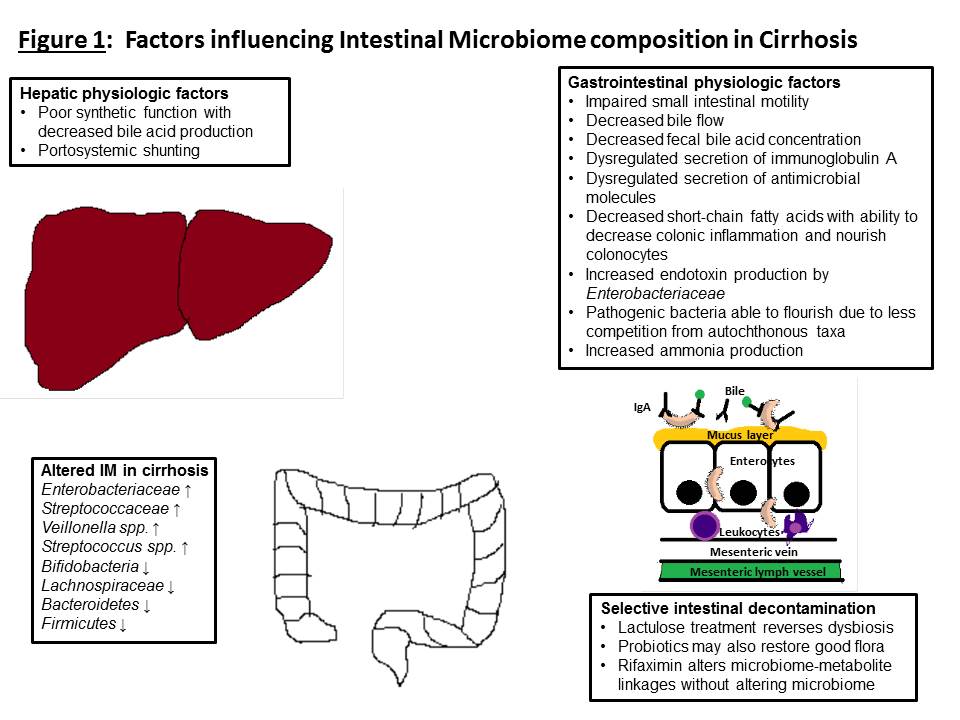 Figure 1 Factors influencing intestinal microbiome composition in cirrgosis.Table 1 Characterization of Intestinal Microbiota across spectrum of liver disease severityMELD: Model for end stage liver disease; IM: Intestinal microbiome; RCT: Randomized controlled trial.Patient populationPatient populationChanges in Intestinal MicrobiomeHealthy patientsHealthy patientsComprised principally of Bacteroides and Firmicutes (over 90% of IM)[3]Compensated cirrhosisCompensated cirrhosisHigher Enterobacteriaceae, Staphylococcaeae, and Enterococcaceae[53,55,56] Decreased Lachnospiraceae, Ruminococcaceae, Clostridiales XIV, Bacteroides, Faecalibacterium prausnitzii and Coprococcus comes[45,53,55,56]Alcoholic cirrhosisAlcoholic cirrhosisHigher Enterobacteriaceae and endotoxemia compared to other cirrhosis[46]Decompensated cirrhosisDecompensated cirrhosisEnterobacteriaceae species correlated with increasing MELD score, Ruminococcaceae species associated with lower MELD scores[56]Overt hepatic encephalopathyOvert hepatic encephalopathyHigher Enterobacteriaceae[57]Hepatorenal syndromeHepatorenal syndromeNo established dataHepatocellular carcinomaHepatocellular carcinomaNo established dataTherapeutic strategies and effects on IMTherapeutic strategies and effects on IMTherapeutic strategies and effects on IMLactuloseNo RCT or prospective studies of microbiomeDecreased urea-producing Klebsiella and Proteus species, increased non-urease-producing lactobacilli[70]No RCT or prospective studies of microbiomeDecreased urea-producing Klebsiella and Proteus species, increased non-urease-producing lactobacilli[70]RifaximinImproved cognitive function due to change in microbiome-metabolome correlation networks, particularly EnterobacteriaceaeImproved cognitive function due to change in microbiome-metabolome correlation networks, particularly EnterobacteriaceaeProbioticsDecreased risk of endotoxemia, TNF-α[74] Enteric dysbiosis reduced, relatively decreased proportion of Enterobacteriaceae and Porphyromonadaceae[74,75]Decreased risk of endotoxemia, TNF-α[74] Enteric dysbiosis reduced, relatively decreased proportion of Enterobacteriaceae and Porphyromonadaceae[74,75]Fecal microbiota transplantationCase report data[76]Resolution of hepatic encephalopathy with healthy IM transfer, however IM not characterizedCase report data[76]Resolution of hepatic encephalopathy with healthy IM transfer, however IM not characterized